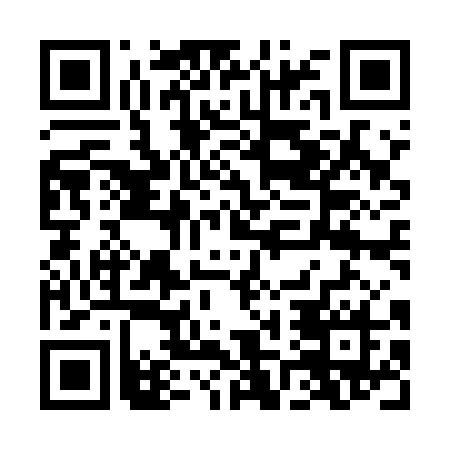 Prayer times for Abdul Rehman Pathan, PakistanMon 1 Apr 2024 - Tue 30 Apr 2024High Latitude Method: Angle Based RulePrayer Calculation Method: University of Islamic SciencesAsar Calculation Method: ShafiPrayer times provided by https://www.salahtimes.comDateDayFajrSunriseDhuhrAsrMaghribIsha1Mon4:586:1712:314:016:458:052Tue4:566:1612:314:016:468:053Wed4:556:1512:304:016:468:064Thu4:546:1412:304:016:478:075Fri4:526:1212:304:016:478:076Sat4:516:1112:294:016:488:087Sun4:506:1012:294:016:488:098Mon4:496:0912:294:016:498:099Tue4:476:0812:294:016:498:1010Wed4:466:0712:284:016:508:1111Thu4:456:0612:284:016:518:1212Fri4:446:0512:284:016:518:1213Sat4:426:0412:284:006:528:1314Sun4:416:0312:274:006:528:1415Mon4:406:0212:274:006:538:1516Tue4:396:0112:274:006:538:1517Wed4:386:0012:274:006:548:1618Thu4:365:5912:264:006:558:1719Fri4:355:5812:264:006:558:1820Sat4:345:5712:264:006:568:1821Sun4:335:5612:263:596:568:1922Mon4:325:5512:263:596:578:2023Tue4:305:5412:253:596:578:2124Wed4:295:5312:253:596:588:2225Thu4:285:5212:253:596:598:2226Fri4:275:5112:253:596:598:2327Sat4:265:5012:253:597:008:2428Sun4:255:4912:253:587:008:2529Mon4:245:4812:243:587:018:2630Tue4:235:4712:243:587:028:26